Comunicato n.47                                                                             Agli alunni,ai docenti ed ai genitori degli alunni                                                                                               delle classi 2CO - 3CO - 4 CO – 5CO                                                                                               Indirizzo Classico e ContemporaneoOggetto: Convocazione prove e spettacoli ottobre-novembre 2015Si comunica Che gli alunni delle classi 2CO-3CO-4CO-5CO Indirizzo Classico e Contemporaneo sono convocati per le prove e spettacoli che si terranno nei seguenti giorni ed orari:- 	venerdì 30 ottobre 2015: Aula Danza Liceo Coreutico "P.Bausch"prove "Alice in wonderland" dalle ore 16.30 alle ore 18.30 (2CO -3CO indirizzo class.e cont. -4CO - 5CO indirizzo cont.)- 	sabato 31 ottobre 2015: Aula Danza Liceo Coreutico "P. Bausch"prove "Coppelia" dalle ore 8.20 alle ore 11.30 (2CO - 3CO indirizzo class. e cont- 4 CO - 5CO indirizzo class.)-	martedi 3 novembre dalle ore 17.30 18.30: prove Coppelia 5Co indirizzo class.prove Pierino e il lupo + orchestra 3 Co indirizzo class. e cont.mercoledi 3 novembre dalle ore 16.30 18.30: prove Coppelia 5Co indirizzo clssicoprove “Pierino e il lupo” 3 Co indirizzo class. e cont.- 	venerdì 6 novembre 2015: Aula Danza Liceo Coreutico "P.Bausch" 	prove "Coppelia" dalle ore 16.30 alle ore 18.30 (5CO indirizzo class.)  	prove “Pierino e il lupo” + orchestra 3 Co indirizzo class. e cont.- 	sabato 7 novembre 2015:Aula Danza "P.Bausch"prove "Coppelia"  "Alice in wonderland" dalle ore 8.20 alle ore 11.30 (2CO - 3CO - 4CO - 5CO Indirizzo  class. -cont.) 12.30- 14:00 prove “ Pierino e il lupo + orchestra” 3 Co indirizzo class. e cont..- 	martedì 10 novembre 2015: sala Pro Busto in via Cesare Battisti, 12 prove "Coppelia" dalle ore 14.00 alle ore 16.00  	prove "Pierino e il lupo" (3CO class. - cont.) dalle ore 16.00 alle ore 17.00 	Prove "Alice in wonderland" dalle ore 17.00 alle ore 19.00- 	mercoledì 11 novembre 2015: sala Pro Busto in via Cesare Battisti, 12spettacolo "Coppelia" - "Pierino e il lupo" - "Alice in wonderland" dalle ore 8.20 alle ore 12.30 circa.Al termine dell'esibizione i ragazzi sono liberi di tornare a casa- 	giovedì 12 novembre 2015: sala Pro Busto in via Cesare Battisti, 12spettacolo "Coppelia" - "Pierino e il lupo" - "Alice in wonderland" dalle ore 8.20 alle ore 12.30 circareplica serale "Coppelia" - "Alice in wonderland" dalle ore 18.30 alle 21.30  	Al termine della prima esibizione i ragazzi possono tornare a casa - 	venerdì 13 novembre 2015: sala Pro Busto in via Cesare Battisti, 12spettacolo "Coppelia" - "Pierino e il lupo" - "Alice in wonderland" dalle ore 8.20 alle ore 12.30 circareplica serale "Coppelia" - "Alice in wonderland" dalle ore 18.30 alle ore 21.30 circaBusto Arsizio 26.10.2015                                                                 IL COORDINATORE									     Ilenia Logorelli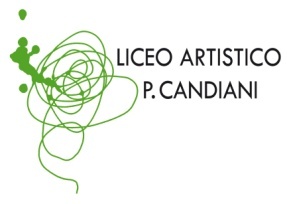 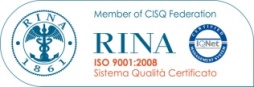 Cert. n. 03.786Liceo Artistico Statale Paolo CandianiLiceo Musicale e Coreutico Statale Pina Bauschsez. Musicale e sez. CoreuticaVia L. Manara, 10 – 21052 Busto Arsiziowww.artisticobusto.ittel. 0331633154 – Fax 0331631311Email: licartib@artisticobusto.com     Pec: vasl01000a@pec.istruzione.itCod. Mec. VASL01000A – C.F.81009790122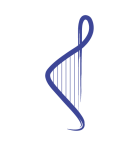 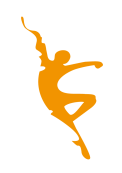 Liceo Musicale e CoreuticoPina Bausch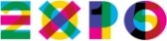 